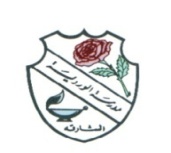 ROSARY SCHOOL, HALWANWEEKLY REVIEWGRADE- 3Jan 13, 2019 – Jan 17, 2019ASSESSMENTSUNMONTUESWEDTHUEnglish Dictation      (List - 1)ENGLISHUnit – 5 Amazing  journeysReading (Finding information in a non-fiction book).Student’s Book pg.40 (Locate information in contents and index)Workbook pg.22Vocabulary (Scan the test and look up the unfamiliar words)Student’s Book pg.41 to 44Reading (Read non-fiction texts for information) Student’s Book pg. 41 to 44 (The journey of Humpback Whales).Reading and Writing: (Scan to find answers in text).* Student’s Book pg.44(Read and answer questions ).* workbook pg.23 (Complete life cycle diagram) .- Spelling Test on Monday 14/1/2019. Refer dictation list -1 .MATHSUnit 2: Whole Numbers 2Lesson 3: 1, 10, 100 more or less (2)Lesson 4: Multiplying by 10 (1)Lesson 5: RoundingLesson 6: Comparing numbers (1)Practice Work: Multiplication Tables .SCIENCETopic 1 Plants 1.8 Plants in the desert SB pgs. 16-17, WB pg. 14Topic 1 Plants 1.9 Mountain plants SB pgs. 18-19, WB pg. 15*Know that plant growth is affected by temperatureHW Draw, colour (or stick pictures) and label two mountain plants in your copy book. Write the date and title as ‘Mountain plants.’ Learn Keywords: cactus, spines, roots, stem, leaves, flowers, photosynthesisActivity: Bring green coloured 20x20 cm square paper.ARABICمراجعة قواعد نحوية وإملائية .الدرس الأول من كتاب الجزء الثاني .RELIGIONسورة الهمزة .SOCIAL STUDIESالدرس الأول من كتاب الجزء الثاني .COMPUTERChapter 4:-Control the computer;    Lesson:- 4;    4.3 Make a loop, draw a line;    4.4 Change script values.               Practice Scratch Program (Can be downloaded freely from the Internet)FRENCHUnité 7: Joyeux Anniversaire (Cahier d’exercices pages 18-19)MORAL EDUCATION Unit 6 page 91: Understanding the UAE culture.